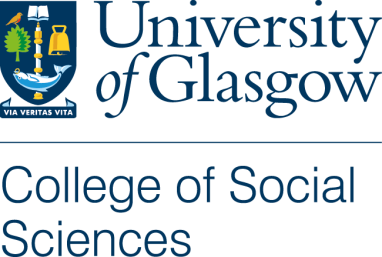 (The College/School logo must be used unless the Ethics Committee specifically permits you not to.) This is an example of a Plain Language Statement with suggested headings. ! Remember to delete blue text before you submit your own version for ethical consideration !Plain Language StatementParents / Carers / Guardians   Edit this appropriatelyTitle of project and researcher details.....................................................................................................................Researcher: ……………………………….Supervisor: ………………………………………..Course: ……………………………………………….You child is being invited to take part in a research project into ……………………………………….. Before you decide if you want your child to take part, it is important for you to understand why the research is being done and what it will involve. Please take time to read the information on this page carefully and discuss it with others if you wish. Ask me if there is anything that is not clear or if you would like more information. Take time to decide whether or not you wish your child to take part.I hope that this sheet will answer any questions you have about the study.1. What is the purpose of the study?The purpose of this study is to find out …………………………………………………………..2. Why has my child been chosen?Your child is being asked to take part because …………………………………………………...3. Does my child have to take part?Your child does not have to take part in this study. If you decide that they should not take part, or if your child does not want to take part, they will still ………………………… exactly the same as just now and will take part in …………………………………..   If, after your child has started to take part, you or they change your mind, just let me know and I will not use any information they have given me in my writing.4. What will happen to my child if they take part?If your child takes part I will ask them some questions about what they think about …………………………………………..    They do not have to answer any questions that they do not want to. This will take about …………………… (time).   I will record the answers on a voice recorder so that afterwards I can listen carefully to what was said. I will be finished gathering data by ……………………………………...5. Will the information that my child gives you in this study be kept confidential?I will keep all the data I collect about ………………………………… in a locked cabinet or in a locked file on my computer. When I write about what I have found, your child’s name will not be mentioned. They may choose a pseudonym which I will use when writing up the final assignment. However, if during our conversation I hear anything which makes me worried that your child might be in danger of harm, I might have to inform relevant agencies of this. 6. What will happen to the results of this studyI will analyse the data I collect from the children and present this in the dissertation which I am writing for my qualification, ……………………………………...  Children who have participated, and their parents, will receive a written summary of the findings and I will also present the information to colleagues. I will destroy the data at the end of the project. 7. Who has reviewed the study?This study has been reviewed and agreed by the School of ……………………………. Ethics Forum, University of Glasgow8. Who can I contact for further Information?If you have any questions about this study, you can ask me, ……………………  (………………….@glasgow.ac.uk) or my supervisor, …………………  (………………@glasgow.ac.uk) or the Ethics officer for the School of ……………….: ………………………..@glasgow.ac.ukThank you for reading this.End ________________